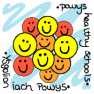 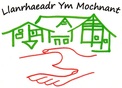 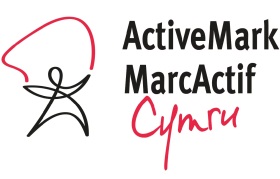 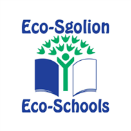 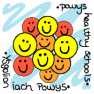 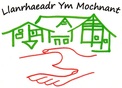 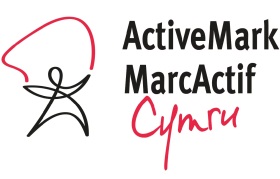 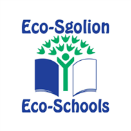 3/3/14Annwyl Rieni / Dear Parents,Dyma restr o’r nosweithiau y byddwn yn ymarfer at yr Urdd o 3.15 tan 4.30:Dydd Mawrth 4ydd Mawrth : Ymarfer ar gyfer unigolion  (adrodd a chanu).Dydd Mercher 5ed Mawrth : Ymarfer Côr / Parti Unsain / Parti Llefaru                                                    (ailiaith a mamiaith).Dydd Iau 6ed Mawrth : Ymarfer ar gyfer unigolion sydd ddim yn mynd i traws gwlad (adrodd a chanu).Dydd Gwener 7fed Mawrth: Dawnsio Creadigol / Ymarfer Côr / Parti Unsain / Parti Llefaru                                             (ailiaith a mamiaith).Dydd Mawrth 11eg Mawrth: Dawnsio Creadigol.Oherwydd yr amser byr, mae’n bwysig bod y plant yn mynychu pob un o’r  ymarferion.  Os hoffech gopi o’r gerddoriaeth i fynd adref, gyrwch pricyn cof i mewn a gallwn lawrlwytho’r cyfeiliant piano.Bydd yr Eisteddfod Cylch yn Llanfyllin ar Ddydd Sadwrn 8fed o Fawrth. Bydd yr Eisteddfod Dawnsio yn Drenewydd ar Ddydd Mercher 12eg Mawrth. Amseroedd i ddilyn.Diolch am eich cefnogaeth.Here’s a list of the Urdd rehearsals at the school from 3.15 till 4.30:Tuesday 4th March : Practice for individuals (reciting and singing).Wed 5th March : Choir / Unison Party / Recitation Party (first and second                                     language).Thursday 6thMarch: Practice for individuals (reciting and singing), who aren’t going on the cross country.Friday 7th March: Creative Dance / Choir / Unison Party / Recitation Party.Tuesday 11th March: Creative Dance.Due to the short length of time, it’s important that the children attend every practice. If you would like a copy of the accompaniment to take home, please send a memory stick so that we can download this.The Eisteddfod Cylch will be held at Llanfyllin on the 8th of March. The Dance Eisteddfod will be held on Wednesday 12th March in Newtown. Times to follow.Thankyou for your support.Yn gywir / Yours sincerely,Nia Turner 